FELHÍVÁSKedves Fiatalok!Itt a tavasz! Kalandra fel! A tanév végéhez közeledve már biztosan unjátok a dolgozatok, feleletek világát. Kikapcsolódásképpen vegyetek részt a „Gerecse Natúrparkos vetélkedő”-ben, mely komoly előkészületeket nem igényel, viszont annál több hasznos információ birtokába juttat Benneteket! A legjobb 4 csapat, értékes nyereményben részesül, közülük is a legjobb részt vehet a májusban megrendezésre kerülő Országos Natúrparki Döntőn. Mi is az a natúrpark?A natúrpark Magyarországon a nemzeti park, a tájvédelmi körzet és a természetvédelmi terület mellett a természeti és kultúrtörténeti értékek megőrzésének negyedik szervezeti formája. A natúrpark egy olyan nagyobb kiterjedésű terület, amely természeti, tájképi, és kultúrtörténeti értékekben gazdag, és lehetővé teszi a természetben történő aktív kikapcsolódást, felüdülést, gyógyulást, fenntartható turizmust, valamint foglalkozik természetvédelmi oktatással, neveléssel és ismeretterjesztéssel, továbbá természetkímélő gazdálkodást valósít meg.Magyarországon eddig 10 natúrparkot jegyeztek be, de lehet, hogy Ti még egyikről sem hallottatok. Itt az ideje, hogy megismerkedjetek velük: Vértesi Natúrpark, Írottkő Natúrpark, Sokoró - Pannontáj Natúrpark, Cserhát Natúrpark, Szatmár-Beregi Natúrpark, Hét Patak Gyöngye Natúrpark, Gerecse Natúrpark, Koppányvölgy Natúrpark, Kőrösök Völgye Natúrpark, Szigetköz Natúrpark.Kik is vehetnek részt a játékban?4 fős, felső tagozatos diákból álló csapatok jelentkezhetneka résztvevők iskolája, vagy a lakóhelye a Gerecse Natúrpark területén van (települések: Annavölgy, Baj, Bajna, Bajót, Csolnok, Dág, Dunaalmás, Epöl, Gyermely, Héreg, Kocs, Lábatlan, Naszály, Neszmély, Nyergesújfalu, Sárisáp, Süttő, Szomód, Szomor, Tardos, Tarján, Tát, Tata, Tatabánya, Tokod, Tokodaltáró, Úny, Vértesszőlős, Vértestolna)akik vállalják, hogy győzelem esetén egy felnőtt kísérővel részt vesznek az országos döntőn 2018. május 18. és 20. között, Győrújbaráton (a szállás, ellátás és a program költségeit is a szervezők állják)akik hozzájárulnak, hogy a vetélkedő során benyújtott alkotásukat a szervezők bemutassák a nagyközönségnekA vetélkedő egy fordulóban történik, a feladatlap fő témája a Gerecse Natúrpark. A kérdésekre az Internetet böngészve (www.gerecsenaturpark.eu) könnyen választ találtok, az alkotó feladatnál pedig csak a kreativitásotokat kell használnotok!A feladatlapot 2018. május 2. 24 óráig kell eljuttatni az aradi.nikolett@duna-gerecse.hu e-mail címre vagy postán/személyesen az alábbi címre:Duna-Gerecse Turisztikai Nonprofit Kft. (Tourinform Iroda)	2890 Tata, Ady E. u. 9.Sikeres kutatást, informálódást és jó szórakozást kívánunk a vetélkedőhöz!További információ: Vidáné Aradi Nikolettaradi.nikolett@duna-gerecse.hu; +36/30/658-3334GERECSE NATÚRPARK VETÉLKEDŐFELADATLAPBeküldési határidő: 2018. május 2.Csapatnév: Csapattagok: Elérhetőség (e-mail cím, telefonszám): A feladatlapot 2018. május 2. 24 óráig kell eljuttatni az aradi.nikolett@duna-gerecse.hu e-mail címre vagy postán/személyesen az alábbi címre:Duna-Gerecse Turisztikai Nonprofit Kft. (Tourinform Iroda)	2890 Tata, Ady E. u. 9.Sikeres kutatást, informálódást és jó szórakozást kívánunk a vetélkedőhöz!További információ: Vidáné Aradi Nikolettaradi.nikolett@duna-gerecse.hu; +36/30/658-3334FELADATOKMagyarországon 10 natúrpark található. Böngésszétek az Internetet és azonosítsátok a számokhoz tartozó natúrparkokat! (10 pont)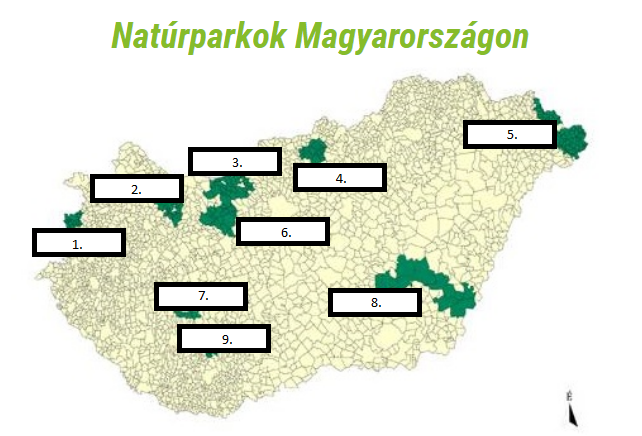 Magyarország tizedik natúrparkját Győr-Moson-Sopron megyében, a Szigetközben található Lipóton avatták fel 2018. március 28-án. A legifjabb, Szigetköz Natúrparkot kérjük, helyezzétek el a térképen! (jelöljétek X-el, vagy egy nagy 10-essel, ahogy Nektek tetszik)A natúrparkok főbb tevékenységi területei a "Négypilléres Modell" alapján a következők:1. pillér: A természeti és kulturális örökség védelem……………….…………2. pillér: Környezeti nevelés, szemléletformálás…………………………………3. pillér: Turizmus és pihenés…………………………………………………..………4. pillér: Vidékfejlesztés……………………………….....…….………………..………Az alábbi kifejezések mely pillérhez kötődnek leginkább? Írjátok tippjeiteket a tevékenységi területek után a kipontozott részre! (4 pont)ökofalu * helyi termékek * Tourinform iroda * Natura 2000 területekMagyarország 7. natúrparkja a Gerecse Natúrpark 2013-ban jött létre. Tudjátok-e mi a jelmondata? (1 pont)„Ahol a források vize és a zarándokutak csendje a sasbércek világával találkozik…”„Határtalan természet…”„A mi tájunk – tér a természetnek, lehetőség az embereknek” A Gerecse Natúrpark immár 6 tanösvénnyel büszkélkedhet! Ismeritek őket, felkerestétek már valamelyiket? Lássuk, mennyire vagytok szemfülesek! Kössétek össze a tanösvények nevét a szerintetek hozzá kapcsolódó szóbuborékkal! (6 pont)Tardos, Malom-völgy TanösvényKocs, Hosszú-völgy TanösvényFényes TanösvényÁltal-ér völgyi TanösvényBajót Szent-kút TanösvényMonostori ártéri TanösvényItt láthatjátok a Gerecse Natúrpark logóját. Mit gondoltok milyen tájkép ihlette? (1 pont)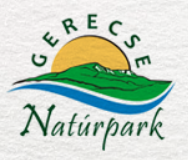 DunakanyarBajót, Öreg-kőGerecse tetőHol kezdődik hamarosan a Gerecse Natúrpark Látogatóközpontjának építése? (1 pont)Bajót, PéliföldszentkeresztLábatlan, Gerenday KertGyermely, GyarmatpusztaOldjátok meg a rejtvényt! (10 pont)Vízszintes5. Itt található Magyarország hetedik legnagyobb hársfája, innen látható 3 ország 11 hegységének csúcsa6. Európa egyik legjelentősebb vadlúd gyülekezőhelye és Magyarország legjelentősebb vízivára található ebben a városban. 7. Magyarország egyik leghosszabban megmaradt római kori útja és 200 millió év földtörténete tanulmányozható ezek a Duna parti településen.10. Magyarország egyik legdrámaiabb török kori csatája zajlott itt. Függőleges1. A Dunántúl ősrégészeti szempontból egyik legjelentősebb barlangja, a Jankovich barlang itt fedezhető fel. 2. Európa egyik legősibb emberi leletére bukkantak itt. 3. Itt terül el a Dunántúl madárfajokban egyik leggazdagabb tórendszere. 4. A világ legnagyobb madárszobra és Magyarország egyik legnépszerűbb teljesítménytúrája vár itt. 8. Az „Ördöglovas” rezidenciája. 9. Magyarország egyik nevezetes borvidékének központja. És elérkeztünk az utolsó feladathoz! Itt már csak a kreativitásotokat kell használnotok. Készítsetek egy 1-2 perces kisfilmet a következő feltételek betartásával és a kitöltött feladatlappal együtt küldjétek be (a filmet, vagy a feltöltés helyére irányuló linket), vagy adjátok le személyesen valamilyen adathordozón. (17 pont)A filmben valamilyen formában jelenjen meg:csapatotok nevevalamelyik Gerecse natúrparki település neve (rátok van bízva, filmezhettek a településtáblánál, de akár egy papírlapra is felírhatjátok a település nevét)valami helyi természeti érték (erdő, hegy, állat, stb.)valami épített érték (templom, kastély, stb.)A filmben szerepelhetnek emberek, de az arcok nem látszódhatnak!Sok sikert és jó szórakozást kívánunk a kreatív feladat megoldásához!NÉV, ÉLETKORLAKÓHELY vagy ISKOLA1.2.3.4.1.2.3.4.5.67.8.9.12345678910